Номинация «Шагающие роботы»Общие положенияЦель соревнования - пройти роботу расстояние от старта до финиша за наименьшее время.К участию в соревнованиях допускаются участники 3-4 классов.К участию в соревнованиях допускаются роботы, в конструкции которых могут быть использованы  детали любых робототехнических конструкторов. Максимальное количество моторов-2, контроллеров-1.Размер робота не должен превышать 250х250х250 мм. Вес робота не должен превышать 1 кг.Робот должен быть автономным и перемещаться с помощью «ног». Допускается использование колес в качестве опор, но при этом они не должны «катиться».В конструкции роботов запрещено использование любых клеящих и скрепляющих элементов (скотча, клея, скрепок), за исключением необходимости скрепления проводов. Запрещено использовать конструкции или устройства, которые могут создавать помехи роботам - соперникам или причинить физический ущерб рингу.Перед началом состязаний роботы проверяются  на габариты и вес и соответствие правилам и устанавливаются в карантин. Участникам, чьи роботы, не соответствуют требованиям, предоставляется возможность исправить допущенные несоответствия в течение 3-х минут. По истечении данного отрезка времени роботы представляются на повторную проверку. Если в этом случае будут установлены несоответствия правилам, робот к соревнованиям не допускается.После помещения робота в «карантин» нельзя модифицировать (например: загрузить программу, поменять батарейки) или менять роботов, до конца раунда. Члены команды и руководитель не должны вмешиваться в действия робота своей команды или робота соперника ни физически, ни на расстоянии. Вмешательство ведет к немедленной дисквалификации.Между раундами разрешено изменять конструкцию и программу роботов.  Длительность перерыва между раундами обговаривается между  Судьей на ринге и участниками сразу же после окончания очередного раунда.Проведение соревнований и судействоСостязания проводятся в несколько раундов, по «олимпийской системе»- на выбывание.Роботы участвуют попарно в «забегах» на поле. В каждом раунде разрешено запускать разные программы, загруженные в робота.В первом раунде роботы выставляются на старт попарно в соответствии с регистрационными номерами и включаются по команде судьи и нажатия оператором кнопки RUN робота (или другой). Шагающий робот должен полностью, т.е. всеми своими частями, пересечь линию финиша.Робот, пришедший на финиш вторым или не дошедший до финиша в течение 2-х минут считается проигравшим и выбывает из первого раунда. Робот, выигравший в своем «забеге» выставляется на старт повторно со следующим участником, и так далее. Робот, выигравший в последнем «забеге» объявляется победителем первого раунда и автоматически попадает в финальный раунд.Второй раунд проводится по аналогии с первым и в нем участвуют все роботы, принимавшие участие в первом раунде. Робот, выигравший в последнем «забеге» объявляется победителем второго раунда и автоматически попадает в финальный раунд.Если во втором раунде побеждает робот, уже являющийся победителем первого раунда, то он объявляется Победителем номинации «Шагающие роботы» и финальный раунд не проводится.В Финальном раунде принимают участие роботы победители первого и второго раундов.Робот, победивший в финальном раунде объявляется «Победителем номинации «Шагающие роботы».Пример игрового поля.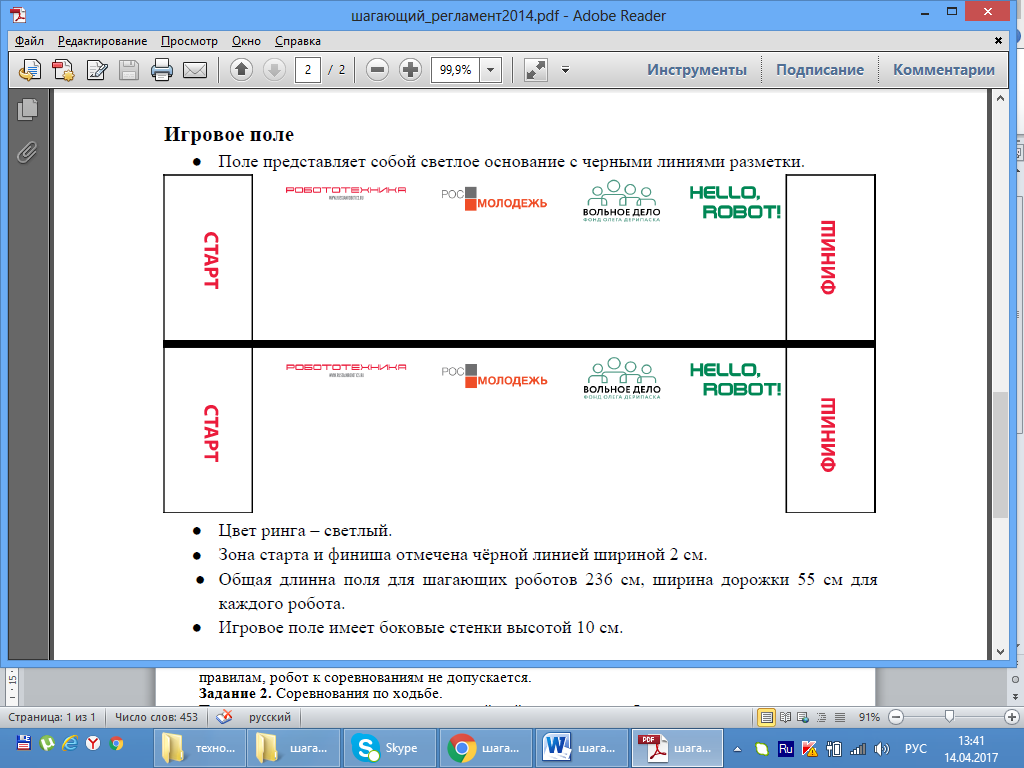 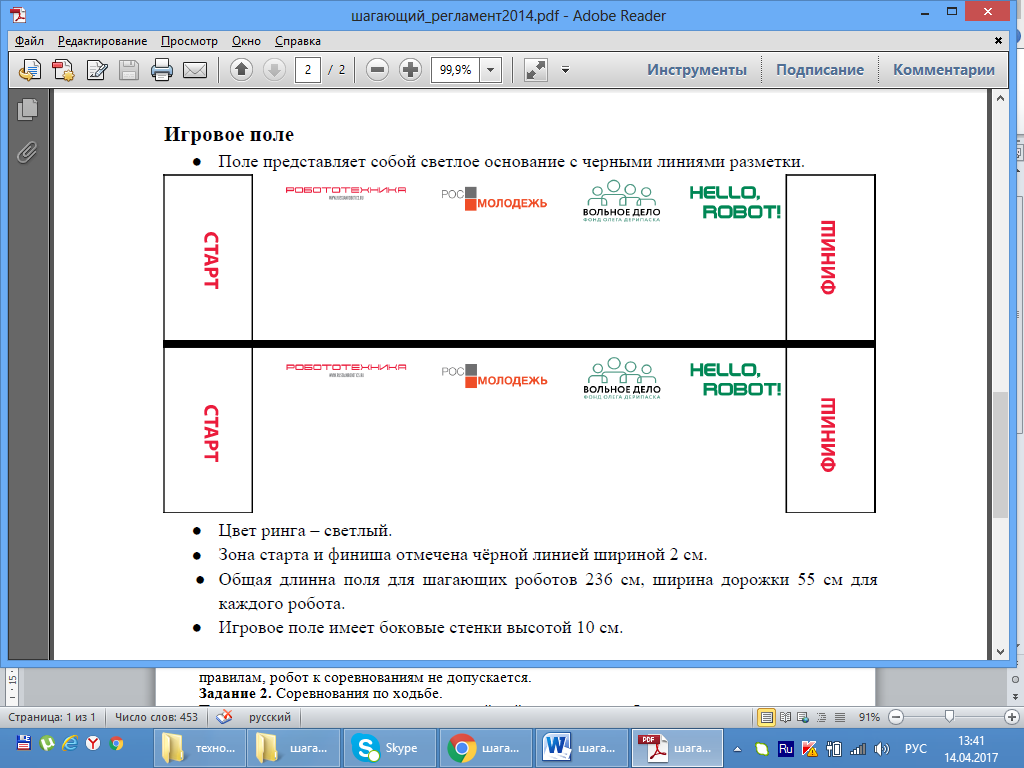 